            TOWN OF ELLENDALE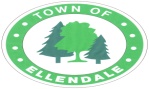                        NOTE THE LOCATION OF THE MEETING                                 Regular Meeting of Ellendale Town CouncilAugust 2, 2023-7:00 PMEllendale Fire Hall – 302 Main StreetAGENDA1.    Call to Order 2.    Pledge of Allegiance/Moment of Silence 3.    Roll Call  4.    Approval of Agenda 5.    Approval of Previous Minutes6.    Treasurer’s Report7.    Police Chief’s Report 8.    Town Clerk Report9.    Introduction of Town Solicitor-James Sharp 9.    Recognition of Visitors    At this time, anyone wishing to address the town council may do so. (Please note there is a two minute time limit and there is no rebuttal from council members or members of the public permitted.)       10. OLD BUSINESS:Committee Appointments Letters of Intent from Community (forms available on front desk)Representation from Planning Commission/Annexation CommitteeCommittee Updates/ReportsAnnexation Committee- (M. Workman)Finance Committee (L. Workman) – Verbal ReportCommunity Outreach Committee (T. Ottomano) – Minutes AvailablePolice/Emergency Response Committee (P. Young) –Verbal ReportPolicy and Procedure Committee- (L. Workman)-Verbal Report  Public Works/Infrastructure Committee (M. Workman) – Town Hall Administration Updates Credit Card UpdateTax billing Update- Sam Noto Tax Collector  Ellendale Grant Status-  Community Reinvestment Fund $210,000.00                                       Chief’s Annual Grant AwardTornado Update (DEMA) – Construction Projects  Rail Project- On site meeting 7.13.23Route #16 Repaving Project (including Storm Drain Update)              7.     Accountant Update              8.     Budget Update 2024 Draft              9.     Police 5-year Accreditation Update             10.    Impact Fee/Development Fee/Annexation Fee Review             11.   Town Council Workshop-Tentatively scheduling for Wed. Sept. 13, 2023                      7:00 PM at the Fire Hall.                       12.  Annexation Plan of Service StatusComprehensive Plan RevisionAnnexation Agreements                       13.  Town Clerk position NEW BUSINESS:Financial Audit per CharterFOIA TrainingElectronic SignTown SurveyCORRESPONDENCE  EXECUTIVE SESSION –.ADJOURNMENT –Note: Pursuant to 29 Del.C. Section 10004(e)(2) Agenda items as listed may not be considered in sequence.  This Agenda is subject to include additional items, including Executive Sessions, or the deletion of items including Executive Sessions, which arise at the time of the meeting.NOTE: All items on the Council Meeting Agenda are subject to a potential vote.POSTED AT __________________________ ON:_________________________ INITIALS_____________